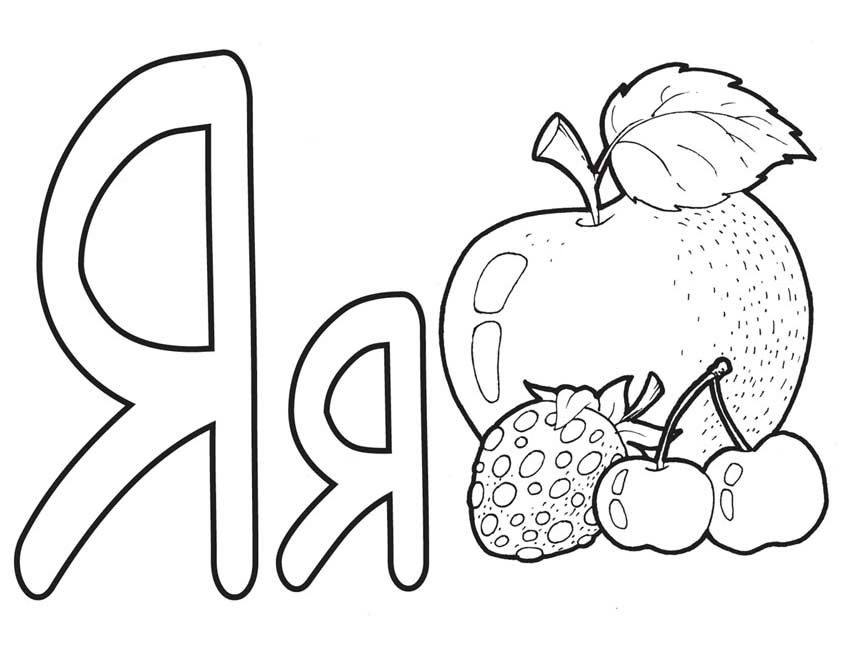 МфываятрпмэюбьтячимрпноылддблдлялэзгюжьволяляЯ-ша   Я-на  А-ня  Ка-тя   Я-рик  Я-ков   Я-ро-слав  Я-ро-сла-ваМо-е-го  дру-га   зо-вут  Я-ро-слав.  Он  мо-ряк. Я с дру-гом    был   на  я-ли-ке.  Мо-ре   кра-си-во-е.   Мо-ре   бур-но-е.а  яам  мам  амаям  мям  ямяя-маяш-мао  ёом  мом  омоём  мём  ёмёякма-яку  юум  мум  умуюм  мюм  юмюялмя-таы  иым  мым  ымыим  мим  имимялмя-кишэ  еэм  мэм  эмэем  мем  емеляяб-ло-ко